Bertamè e NC Pallanuoto Milano femminile… Sogni, Cuore Passione.Il 9 Ottobre 2018 l’Officina Bertamè ha unito donne e motori in un evento esclusivo volto ad accogliere la squadra femminile di serie A1 di pallanuoto Kally NCMilano.Un numeroso pubblico di imprenditori appassionati, istituzioni sportive e giornalisti hanno assistito alla presentazione della squadra, dello staff tecnico e dirigenziale e del nuovo allenatore Leonardo Binchi (3 partecipazioni ai Giochi Olimpici e 300 presenze in nazionale).Sotto le telecamere di  Sky Sport il primo grande evento all’interno della nostra officina che finora aveva fatto solo da cornice alle altre manifestazioni svoltesi principalmente in Showroom o in Trattoria.L’idea è nata dal desiderio di offrire un posto alternativo e cool dove il passato che traspira dai muri rivendica la vera artigianalità e allo stesso tempo vuole proporsi come innovativo e unico.Al termine della presentazione, abbiamo concluso la splendida serata con una gustosissima cena alla Trattoria Bertamè perché, come ha spiegato il Presidente Walter Vucenovich “da Bertamè è come sentirsi a casa propria”.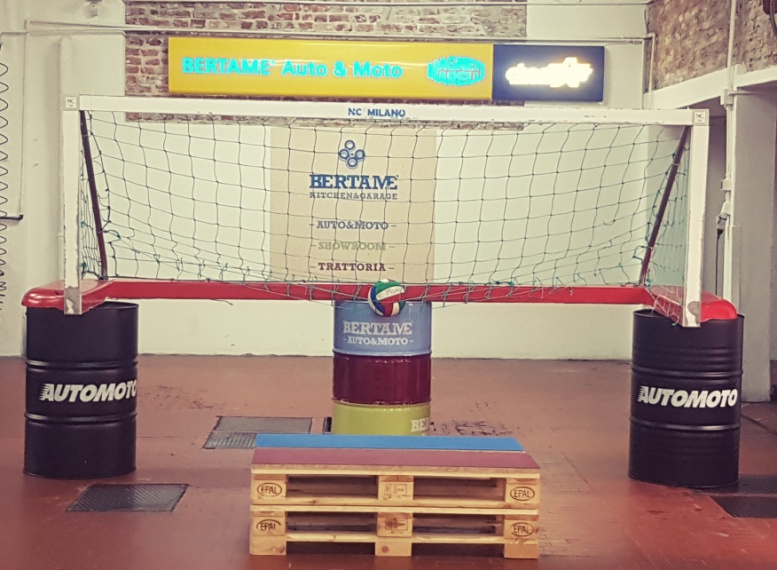 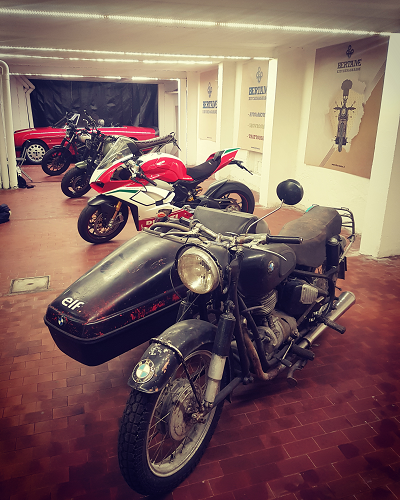 